Carl Zeiss Sp. z o.o.                 Carl Zeiss Sp. z o.o.                 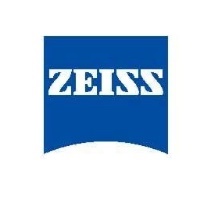 Zamówienie na udział w szkoleniu Zamówienie na udział w szkoleniu Strona 1/1 Zgłaszamy udział w Warsztatach AUKOM: Temat:                  Szkolenie AUKOM Poziom 3 Termin i miejsce:  	 Godziny zajęć:      08:00 – 16:00 Warunek uczestnictwa: zdany egzamin AUKOM 1, AUKOM 2                                       oraz ukończone szkolenie AUKOM GD&T Adres szkolenia: Carl Zeiss Sp. z o.o. ul. Łopuszańska 32, 02-220 Warszawa                            Carl Zeiss Sp. z o.o. ul. Strzelecka 72, 43-109 Tychy Koszt:  8 050,00 PLN netto za jednego uczestnika, za cały kurs (5 dni szkolenia)             14 893,00 PLN netto za dwóch uczestników, za cały kurs (5 dni szkolenia)             21 333,00 PLN netto za trzech uczestników, za cały kurs (5 dni szkolenia) Warunki płatności: 14 dni po otrzymaniu faktury lub 100% przedpłata*                                   *w zależności od firmy, decyduje Carl Zeiss Program szkolenia: w załączeniu Inne: Każdy uczestnik, który zda egzamin, otrzyma certyfikat oraz protokół ze szkolenia          Każdego dnia szkolenia zostanie zapewniony obiad Termin przesyłania zgłoszeń: 5 tygodni przed terminem szkolenia** ** w przypadku bardzo dużej liczby uczestników decyduje kolejność zgłoszeń, dla pozostałych zostanie podjęta próba
       wyznaczenia nowego terminu Zgłaszamy udział w Warsztatach AUKOM: Temat:                  Szkolenie AUKOM Poziom 3 Termin i miejsce:  	 Godziny zajęć:      08:00 – 16:00 Warunek uczestnictwa: zdany egzamin AUKOM 1, AUKOM 2                                       oraz ukończone szkolenie AUKOM GD&T Adres szkolenia: Carl Zeiss Sp. z o.o. ul. Łopuszańska 32, 02-220 Warszawa                            Carl Zeiss Sp. z o.o. ul. Strzelecka 72, 43-109 Tychy Koszt:  8 050,00 PLN netto za jednego uczestnika, za cały kurs (5 dni szkolenia)             14 893,00 PLN netto za dwóch uczestników, za cały kurs (5 dni szkolenia)             21 333,00 PLN netto za trzech uczestników, za cały kurs (5 dni szkolenia) Warunki płatności: 14 dni po otrzymaniu faktury lub 100% przedpłata*                                   *w zależności od firmy, decyduje Carl Zeiss Program szkolenia: w załączeniu Inne: Każdy uczestnik, który zda egzamin, otrzyma certyfikat oraz protokół ze szkolenia          Każdego dnia szkolenia zostanie zapewniony obiad Termin przesyłania zgłoszeń: 5 tygodni przed terminem szkolenia** ** w przypadku bardzo dużej liczby uczestników decyduje kolejność zgłoszeń, dla pozostałych zostanie podjęta próba
       wyznaczenia nowego terminu Zgłaszamy udział w Warsztatach AUKOM: Temat:                  Szkolenie AUKOM Poziom 3 Termin i miejsce:  	 Godziny zajęć:      08:00 – 16:00 Warunek uczestnictwa: zdany egzamin AUKOM 1, AUKOM 2                                       oraz ukończone szkolenie AUKOM GD&T Adres szkolenia: Carl Zeiss Sp. z o.o. ul. Łopuszańska 32, 02-220 Warszawa                            Carl Zeiss Sp. z o.o. ul. Strzelecka 72, 43-109 Tychy Koszt:  8 050,00 PLN netto za jednego uczestnika, za cały kurs (5 dni szkolenia)             14 893,00 PLN netto za dwóch uczestników, za cały kurs (5 dni szkolenia)             21 333,00 PLN netto za trzech uczestników, za cały kurs (5 dni szkolenia) Warunki płatności: 14 dni po otrzymaniu faktury lub 100% przedpłata*                                   *w zależności od firmy, decyduje Carl Zeiss Program szkolenia: w załączeniu Inne: Każdy uczestnik, który zda egzamin, otrzyma certyfikat oraz protokół ze szkolenia          Każdego dnia szkolenia zostanie zapewniony obiad Termin przesyłania zgłoszeń: 5 tygodni przed terminem szkolenia** ** w przypadku bardzo dużej liczby uczestników decyduje kolejność zgłoszeń, dla pozostałych zostanie podjęta próba
       wyznaczenia nowego terminu Firma:        Adres:       NIP:       Liczba uczestników:    Imię i nazwisko uczestników:  1.        2.        3.      
 Oświadczam, że akceptujemy przedstawione powyżej warunki uczestnictwa. Osoba zamawiająca (musi posiadać umocowanie w KRS) lub prosimy o przesłanie oficjalnego zamówienia na Państwa druku: Firma:        Adres:       NIP:       Liczba uczestników:    Imię i nazwisko uczestników:  1.        2.        3.      
 Oświadczam, że akceptujemy przedstawione powyżej warunki uczestnictwa. Osoba zamawiająca (musi posiadać umocowanie w KRS) lub prosimy o przesłanie oficjalnego zamówienia na Państwa druku: Firma:        Adres:       NIP:       Liczba uczestników:    Imię i nazwisko uczestników:  1.        2.        3.      
 Oświadczam, że akceptujemy przedstawione powyżej warunki uczestnictwa. Osoba zamawiająca (musi posiadać umocowanie w KRS) lub prosimy o przesłanie oficjalnego zamówienia na Państwa druku: Imię i nazwisko:       Stanowisko:       e-mail:       Data:      podpis: ............................... telefon:      podpis: ............................... telefon:       Zgłoszenie pisemne należy przesłać w postaci elektronicznej na adres:
 e-mail: service.metrology.pl@zeiss.com        tel. 22 205 55 24 Zgłoszenie pisemne należy przesłać w postaci elektronicznej na adres:
 e-mail: service.metrology.pl@zeiss.com        tel. 22 205 55 24 Zgłoszenie pisemne należy przesłać w postaci elektronicznej na adres:
 e-mail: service.metrology.pl@zeiss.com        tel. 22 205 55 24